Cell Labeling							Name _____________________________Animal Cell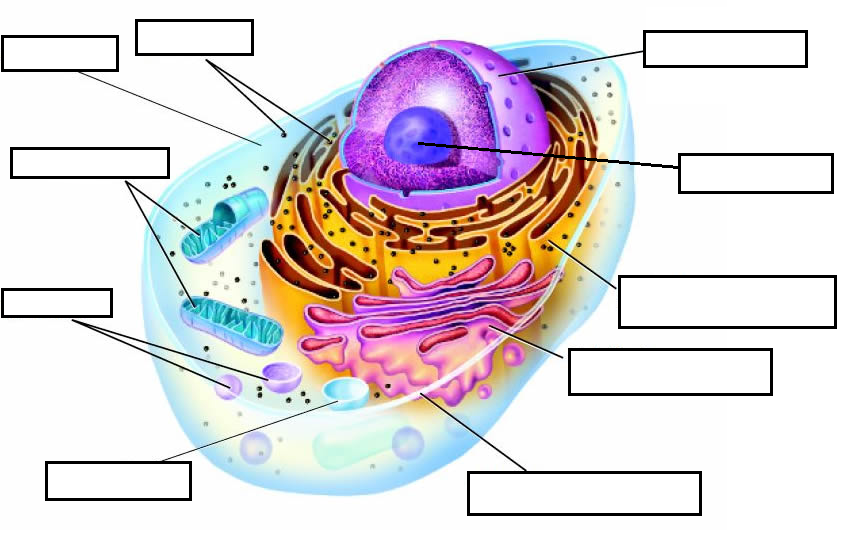 Plant Cell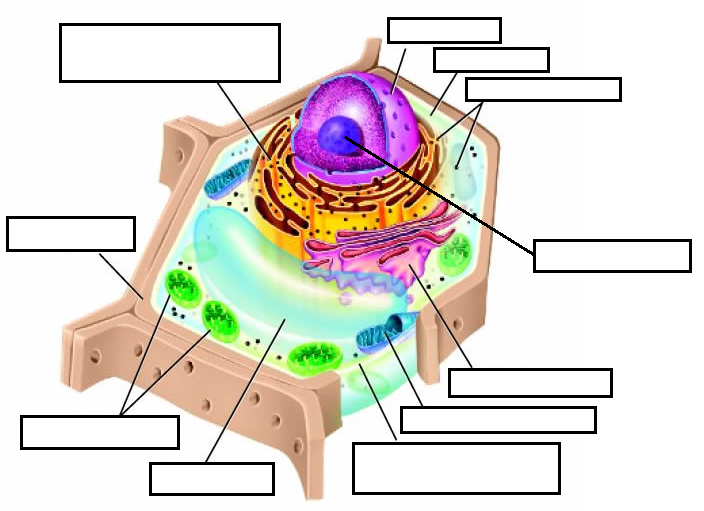 